Fabricagetechnieken Anodiseren, verchromen, verzinkenTieme van den Broek en Bas Amendt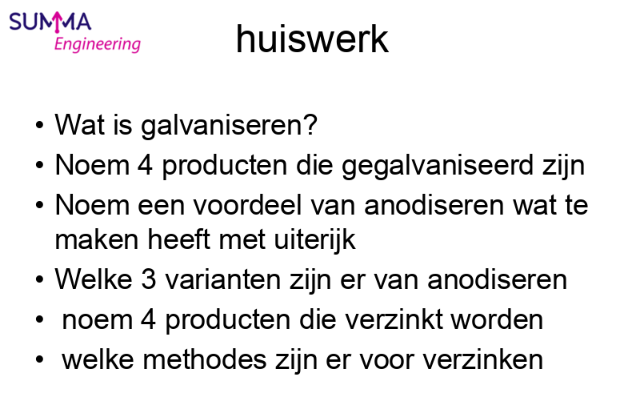 wat is galvaniseren?galvaniseren is een oppervlaktebehandeling om metalenzoals aluminium en titanium te voorzien van een oxidelaag.4 producten die gegalvaniseerd zijn:Gegalvaniseerd staalGegalvaniseerd hekwerkGegalvaniseerd betongaasvoetveger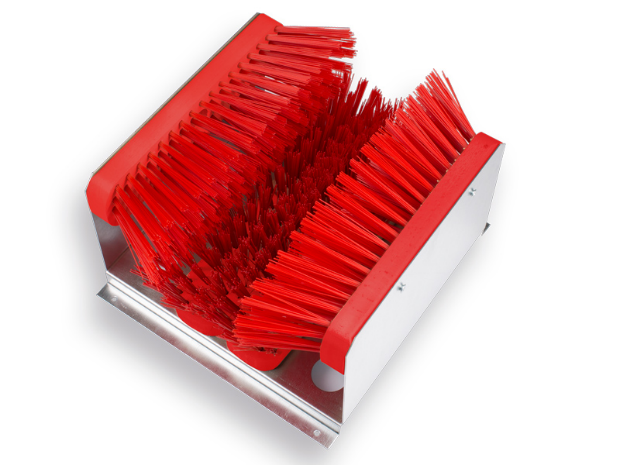 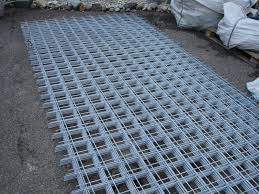 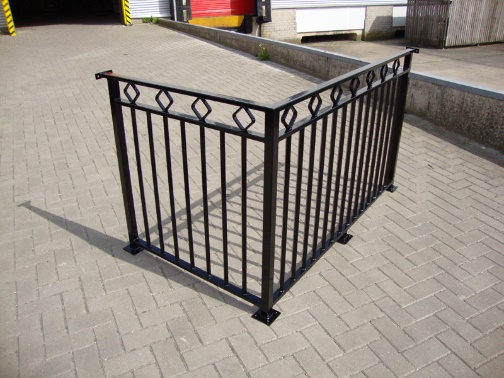 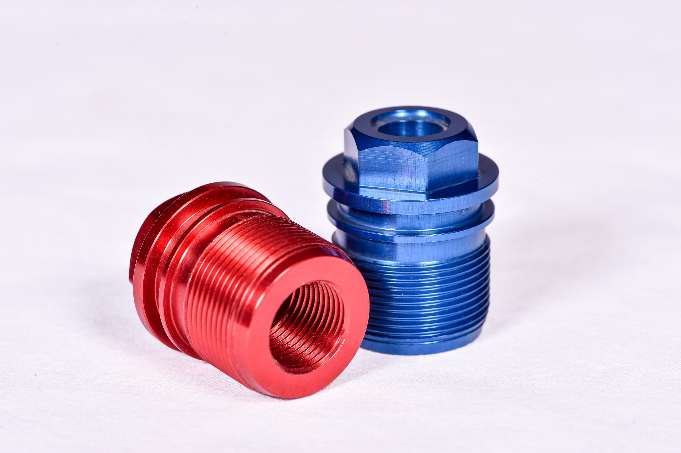 Voordeel  uiterlijk anodiseren:Het ziet er veel gladder en mooier uit.3 varianten van anodiseren:Chroomzuur anodiserenZwavelzuur anodiserenHard anodiseren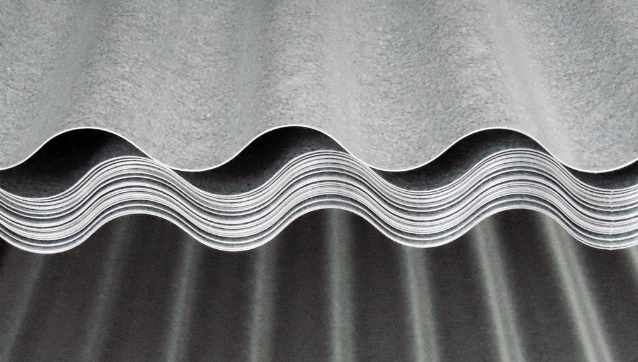 4 producten die verzinkt worden:Verzinkte golfplaat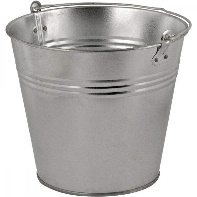 Verzinkte emmerverzinkte wapeningsnettenverzinkte buisverschillende methodes voor verzinken: thermisch verzinkenGalvaniserenSchoperenSherardiseren